关于召开2020年全国职业院校技能大赛改革试点赛中职组“蔬菜嫁接”赛项说明会的通知各省、自治区、直辖市教育厅（教委），各计划单列市教育局，新疆生产建设兵团教育局：按照2020年全国职业院校技能大赛改革试点赛工作统一安排，为确保中职组“蔬菜嫁接”赛项顺利进行，经研究决定于2020年11月12日召开赛项说明会。现将有关事项通知如下：一、会议时间11月12日9:00-10:30。二、会议内容1.赛项专家组解读竞赛规程及技术要求，解答领队、指导教师提出的相关问题。2.承办单位领导介绍学校及赛场情况。三、会议地点本次说明会通过线上会议形式召开，采取腾讯视频会议的形式，具体安排将在本赛项QQ群818359166中具体说明。参会人员1.赛项专家组全体成员。2.各省、自治区、直辖市、计划单列市、新疆生产建设兵团教育厅（教委、教育局）各参赛队参会人员不超过2人。3.支持企业负责人1名。五、其他事项本次说明会不收取费用，请各代表队列出3个主要问题，以便工作人员提前与相关人员沟通准备。参会代表队务必填写会议回执及问题（见附件），于11月12日前发到寿光市职业教育中心学校中职组蔬菜嫁接赛项会务组邮箱：609615817 @qq.com，并电话或短信确认。联系人：朱老师     电话：13864682173附件：1. 2020年全国职业院校技能大赛改革试点赛中职组“蔬菜嫁接”赛项说明会回执。2.赛项说明会主要问题。2020年全国职业院校技能大赛改革试点赛蔬菜嫁接赛项执委会2020年11月5日附件1：2020年全国职业院校技能大赛改革试点赛中职组“蔬菜嫁接”赛项说明会回执省份：注：1、出席会议身份：请分别填写专家、领队、指导教师、企业负责人；2、如有特殊情况，请与牟老师联系。3、为方便联系，各省领队请扫码加入QQ交流群，加入后请改群名称为“***省+姓名”，其他人员请勿加。QQ群二维码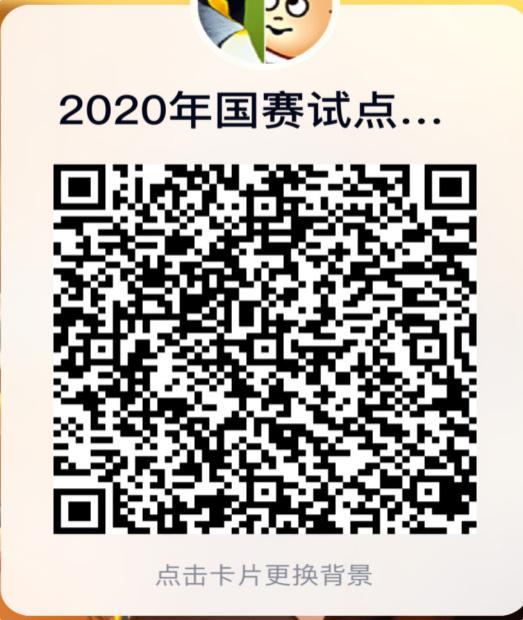 附件2：赛项说明会主要问题***省代表队主要问题：1.2.3.姓名性别单位职务/职称出席会议身份手机电子邮箱